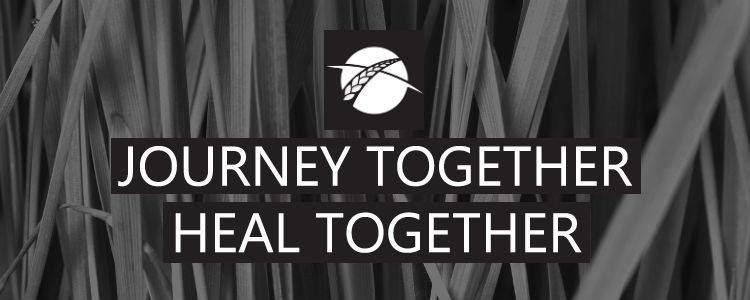 [一起同行，一起醫治]原住民醫治/和好的基督教活動誠邀溫哥華的華人教會團體更了解 "原住民寄宿學校歷史"上的悲慘經歷及如何回應和禱告.  日期 ： 2月28日 2014年時間  :  7:00 – 10:00pm (6:30pm 開門)     地址：3330 SE Marin Drive溫哥華華人宣道會 - 菲沙崙教會語言： 英語     ／    費用：免費當晚內容一起看：   電影“We were children”               ~ 這部電影是關於原住民寄宿學校的悲慘歷史一起聽:  原住民基督徒領袖的分享更多詳細資料 - www.jhtogether.com Esther Leung 江梁爾欣師母  (Info@jhtogether.com) [一起同行，一起醫治]原住民醫治/和好的基督教活動誠邀溫哥華的華人教會團體更了解 "原住民寄宿學校歷史"上的悲慘經歷及如何回應和禱告.  日期 ： 2月28日 2014年時間  :  7:00 – 10:00pm (6:30pm 開門)     地址：3330 SE Marin Drive溫哥華華人宣道會 - 菲沙崙教會語言： 英語     ／    費用：免費當晚內容一起看：   電影“We were children”               ~ 這部電影是關於原住民寄宿學校的悲慘歷史一起聽:  原住民基督徒領袖的分享更多詳細資料 - www.jhtogether.com Esther Leung 江梁爾欣師母  (Info@jhtogether.com)